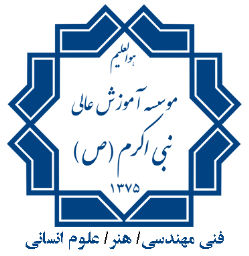 فرم اعلام نمره به آموزش          امضاء استاد      مورخ    /    /	امضاء مدیر گروه	مورخ    /    /------------------------------------------------------------------------------------لطفا دلیل عدم ارسال به‌موقع نمره را شرح دهید: _________________________________________________________________________________________________________________________________________________________________________________________________________________________________________________________________________________________________________________________________________________________________________نظر معاون آموزشی: ________________________________________________________________________________________________________________________________________________________________________________________________________________________________________________________________________________________________________________________________________________________________________	امضاء معاون آموزشی	مورخ    /    /دانشجوبدین‌وسیله اعلام می‌گردد آقای/خانم _______________  دانشجوی رشته ___________ مقطع __________  به شماره دانشجویی _________ در درس ______________________  با شماره _________ دانشجوی دوره روزانه در نیم‌سال    اول  /    دوم  /    تابستان  /    معرفی به استاد   طی نامه به شماره ___________________  سال تحصیلی _______  نمره به عدد ___/___  ( به حروف: ____________________ ) را اخذ نموده است.